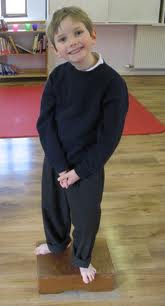 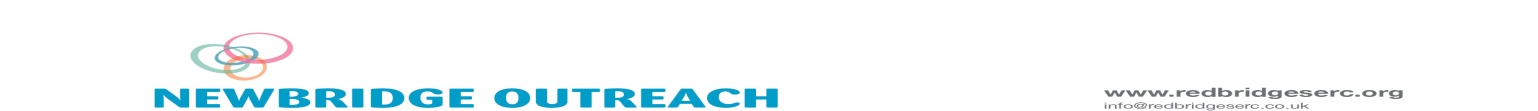 			What is Hemiplegia (Hemiparesis)?			‘Hemi’ refers to a condition that affects one side of the body (Greek ‘hemi’=half). 			The terms ‘right or left Hemiplegia’ is normally used depending upon on the side 			affected.			It is caused by damage to some part of the brain during or soon after birth- this is known				known as congenital Hemiplegia.			If in later life the brain receives an injury it is known as acquired Hemiplegia.			An injury to the left side of the brain will cause right Hemiplegia and visa versa.			Childhood Hemiplegia is relatively common affecting one child in 1,000.			80% of cases are congenital and 20 % are acquired.			How does it occur?			The causes are mostly unknown; however premature babies are at greater risk.			How to help?			Hemiplegia cannot be cured, but a lot can be done to minimise the effects. A			developing brain is flexible and other parts of the brain can be taught to 	compensate.Associated difficulties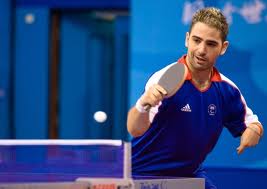 @50% of children with Hemiplegia also have other difficulties eg epilepsy, visual impairment, speech difficulties, perceptual, emotional or behavioural difficulties.Information sheetsWe provide a summary page with up to date information, videos’ links to resources, factsheets to give to staff/ familieshttp://redbridgeserc.org/conditions/category/cerebral-palsy-hemiplegia UK Charities and support groups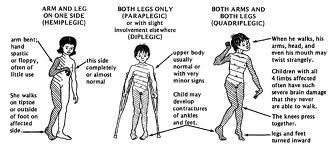 				HemiHelp is a great resource for school staff and 				parents. They have over 30 leaflets free to download, parent support, school pack etc.www.hemihelp.org.uk        Tel: 08451232372HemiHelp provides;Website and message board    www.hemihelp.org.uk Helpline 08451232372Fun days with regional ‘try it’ activity days.Conferences, local groups, etcPEN PALS scheme ( for children 5 +yrs)Primary Schools Pack Hemihelp free factsheetshttp://www.hemihelp.org.uk/hemiplegia/publications/leaflets/ What is Hemiplegia?				HemiHelp ServicesFamily and Friends ( highly recommended to give to teachers as has simple top tips)Brothers and sistersEarly Years Education and adviceSchools Pack – highly recommendedEpilepsy and HemiplegiaVisual Perceptual Difficulties – recommended reading as this is often overlookedEmotional and behavioural difficultiesCoping with Behaviour ProblemsEquipment listDressing /Shoes/ Shoe lacingICT/ Accessing computersDLA ( good guidelines to completing the form), grants and benefitsSports and keeping active Over 16’s pageAdvice with regards to riding bikes, music etcSpecific advice for schoolsEarly Yearshttp://www.hemihelp.org.uk/professionals/education/pre_school/Primary Schoolhttp://www.hemihelp.org.uk/hemiplegia/publications/new_schools_packSecondary Schoolhttp://www.hemihelp.org.uk/professionals/education/secondary/Equipment Visual Perception Visual perception involves;	organisation of incoming informationrelates that information the things the brain has already experiencedWhat difficulties are linked to Hemiplegia?Attention Your brain makes cognitive maps constantly to decide what visual information to keep or discard otherwise we would overload our brains. Pupils with Hemiplegia have difficulty deciding what to keep and what to discard, sometimes they attend to the minute peripheral details and miss the main points.Visual fields difficulties A visual field defect can mean a pupil cannot see what happens on one or both sides of them.Hemianopia – loss of half the visual field, this affects the ability to scan letters/ wordsVisual neglect causes pupils to neglect what happens on the affected side, often causing them to be unsteady in new environmentsVisual perception-the visual image is seen but not fully interpreted in its spatial context causing difficulties with practical tasks, dressing and undressing, numeracy tasks especially charts and graphs and general organisational abilities.Disorganisation – most students with Hemiplegia have this profile and strategies and routines need to be actively taught to save time / energy later.Fatigue – the physical and mental compensation is extremely tiring for most pupils. Some pupils need to start from scratch every single time they encounter the same problem. Pupils with Hemiplegia need to constantly think about what they are doing and how they are going to do it.Self esteem – pupils can avoid tasks they perceive as too difficult and this can be perceived as a behavioural difficulty. Tasks need to be broken into small steps/ physically modelled.Practical classroom strategiesPupil to sit square on to the board or face to face, avoid having to turn towards stimuliComputer screens should be at eye heightLSA should sit alongside pupil to ensure the same eye line of visionDisplay boards/ whiteboards should be in direct line of vision to avoid distractionIn group work the pupil should be seated in front or middle of the groupProvide space around the pupil as they may leanDo not sit a left hander next to a right handerPlace papers on a clip board so pupils can angle the paper easilyUse blu tak or dycem if the papers slipNew motor patterns are better learnt on a vertical surfaceHandouts should be visually clear and of good quality – grainy copy or lots of detail will lead the pupil to become distractedBe away from main door / busy areaA4 is easy to mage than A5Use of ICT – prediction text/ word banks etcWriting frames/ mind mapsLoose leaf pages are easier than exercise booksAdd magnetic strips on tools such as protractorsPre- prepare graphs, charts, diagrams to labelSpecific maths problemsPupils with spatial difficulties often cannot plot corners to make a square, find spacing /drawing lines, enter details on a graph etc difficult.Difficulties with hundreds, tens and units, carry numbers and column addition generally.Use graph /squared paper, highlighter pens to track columnsUse sticky labels when entering detail in tally charts.When comparing bar charts/ lining up objects – use a line drawn on acetateUse stencils as it gives a clearer outlineGetting around schoolAspects to consider;Opening doorsClimbing stairsCarrying a heavy schoolbagCarrying sports equipmentCarrying lunch trayOrganisation Finding their way around school Music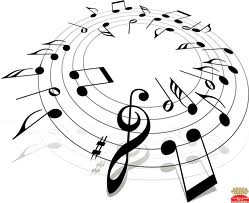 One handed recorder – you can load one from Hemihelp or REACH or purchase one from www.dolmetsch.com .Piano/ Keyboard – Sound Sense has a range of music for one handed players.Cornet, Trumpet, French horn, Trombone, Euphonium and Flute are best suited to players who have Hemiplegia.Violin, Viola and Guitar – can be played, the weaker hand can be used to bow.REACH- www.reach.org.uk  is the Association for Children who have a hand or arm deficiency.REMAP- www.remap.org.uk is a free bespoke service which adapts exisiting equipment for people with disabilities.THE PIANO EDUCATION PAGE www.pianoeducation.org/pnoonhnd.html has a list of pieces for one hand.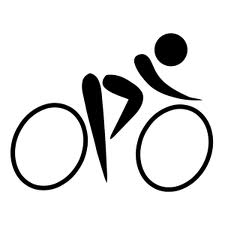 CYCLINGRedbridge has its own dedicated cycling centre based in Hainault.http://www.redbridgecyclingcentre.co.uk/ They have a range of adapted bikes and trikes you can try; they will also advice with regards to safety and providing a challenge.If you have any further queries check our Hemiplegia page on our website www.redbridgeserc.org or contact us at Newbridge 0208 503 8773.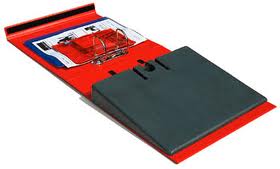 Posture Packhttp://www.backinaction.co.uk/posturepack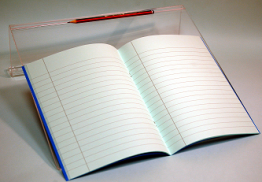 Writing slopehttp://www.thedyslexiashop.co.uk/writing-slope-1.htmlor Amazon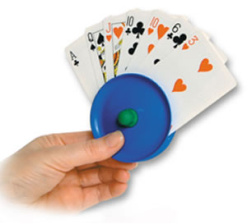 Card holderhttp://www.thedyslexiashop.co.uk/circular-card-holder.html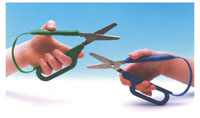 Easy grip scissorshttp://www.thedyslexiashop.co.uk/easi-gripr-scissors-right-handed.htmlalso available in left handed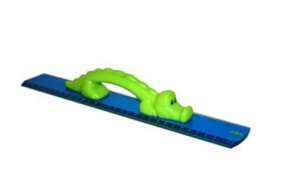 My first rulerhttp://www.thedyslexiashop.co.uk/my-first-ruler.html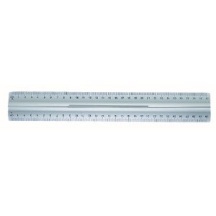 Ruler with handlehttp://www.amazon.co.uk/Wedo-0525235-Aluminium-Slip-Proof-Attachments/dp/B001OUZ6RC/ref=sr_1_18?ie=UTF8&qid=1348253352&sr=8-18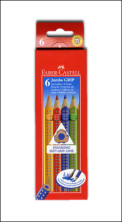 Grip pencils- coloured and HBhttp://www.thedyslexiashop.co.uk/faber-castell-jumbo-grip-colour-pencils-box-of-6-colours.html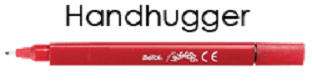 Hand hugger pens & pencilshttp://www.thedyslexiashop.co.uk/berol-handhugger-writing-pen.html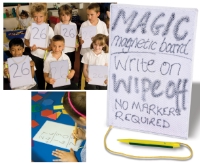 Magnetic boardhttp://www.countyboroughsupplies.org/Products/Curriculum-Resources-And-Role-Play-Furniture/Learning-Boards-Laptop-Boards-And-Easels/Magnetic-Dry-Wipe-Laptop-Boards-And-Accessories/Magic-Write-OnWipe-Off-Magnetic-Boards.aspx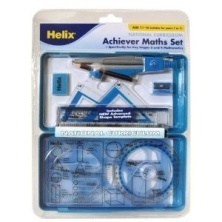 HelixAchieverhttp://www.amazon.co.uk/gp/product/B0012E1YKI/ref=oh_details_o03_s00_i00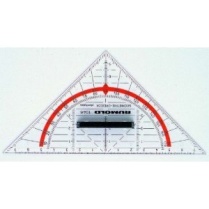 Protractor with handlehttp://www.amazon.co.uk/gp/product/B003XV94H8/ref=oh_details_o00_s00_i00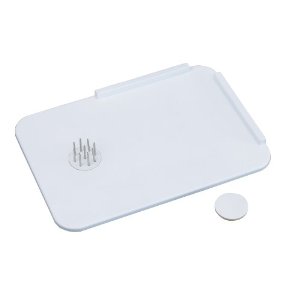 Spreadingboardhttp://www.amazon.co.uk/gp/product/B003WUS3UE/ref=oh_details_o04_s00_i00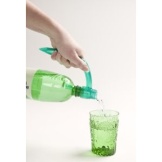 Drinks pourerhttp://www.amazon.co.uk/gp/product/B0065GI18Q/ref=oh_details_o02_s00_i00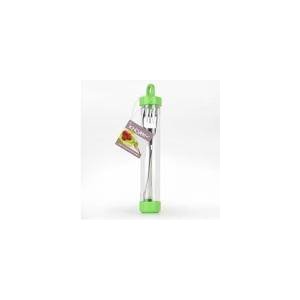 Knorkhttp://www.amazon.co.uk/gp/product/B000P1OXMA/ref=oh_details_o02_s00_i00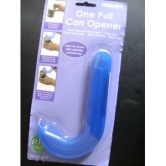 Ring pullhttp://www.amazon.co.uk/gp/product/B007SW2UPQ/ref=oh_details_o05_s00_i00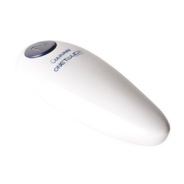 One handed can openerhttp://www.amazon.co.uk/gp/product/B000SCMG8O/ref=oh_details_o05_s00_i00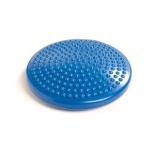 Wobble cushionhttp://www.amazon.co.uk/gp/product/B0057EQILE/ref=oh_details_o01_s00_i00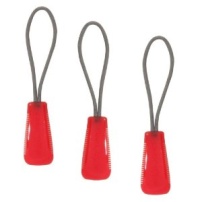 Zipper pullhttp://www.amazon.co.uk/gp/product/B0054IHL8M/ref=oh_details_o04_s02_i00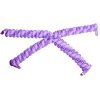 ViziCoil laceshttp://www.amazon.co.uk/gp/product/B003UB1ZIM/ref=oh_details_o04_s00_i01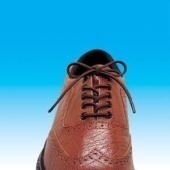 Elastic shoe laceshttp://www.amazon.co.uk/gp/product/B002GTX79Y/ref=oh_details_o06_s00_i00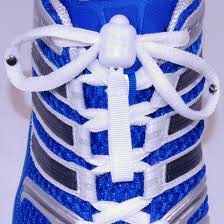 Greeperlaceshttp://www.greeper.com/index.php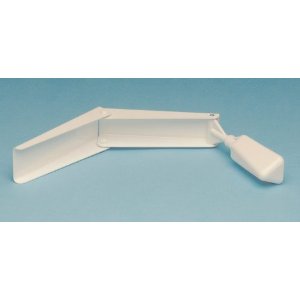 PersonalHygiene devicehttp://www.amazon.co.uk/gp/product/B008D6P2TW/ref=oh_details_o00_s00_i00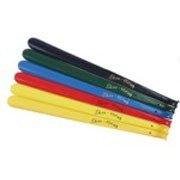 Shoehornhttp://www.amazon.co.uk/gp/product/B003WFRFBC/ref=oh_details_o06_s00_i00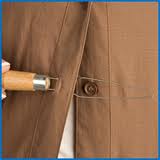 Button Helperhttp://www.boots.com/en/Age-UK-Button-Helper_1218560/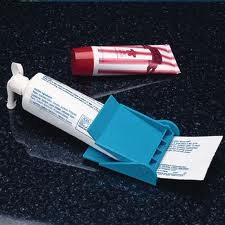 Easy out tube squeezerhttp://www.boots.com/en/Easy-Out-Tube-Squeezer_1240011/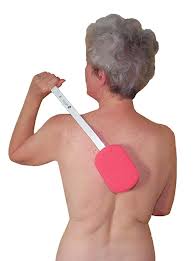 Long handledspongehttp://www.livingmadeeasy.org.uk/personal%20care/long-handled-washing-aids-p/long-handle-sponge-0020696-588-information.htm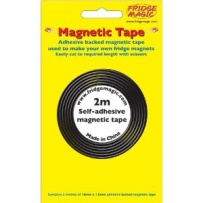 Magnetictape  http://www.amazon.co.uk/gp/product/B001DT262C/ref=oh_details_o01_s00_i00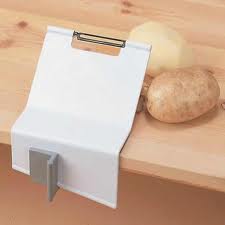 One handed peelerhttp://www.boots.com/en/Gordon-Peeler-and-Clamp_1236683/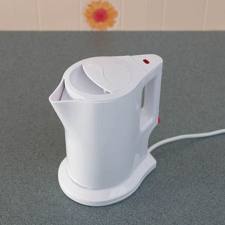 Mini jug kettlehttp://www.boots.com/en/President-Mini-Jug-Kettle_1217654/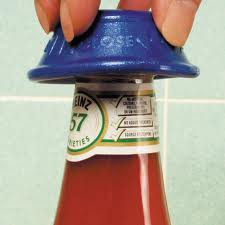 Dycem bottle openerhttp://www.boots.com/en/Homecraft-Dycem-Bottle-Opener-Blue_983690/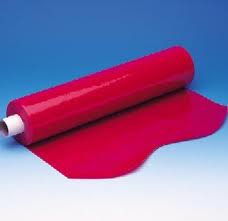 DycemNon-slipmatwww.redbridgeserc.orgWe sell Dycem at cost- contact us 020285038773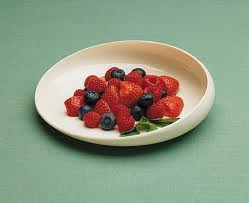 RoundScoopdishhttp://www.boots.com/en/Round-Scoop-Dish-Ivory_1232160/